 Università degli Studi di Ferrara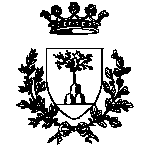 Prot.  n.                        del                                                                Repertorio n.       Tit.            Classe         Fasc.Procedura negoziata ai sensi dell’art. 36 c. 2, lett. c) del D.lgs. 50/2016 per la conclusione di un Accordo Quadro con unico operatore economico, per l’affidamento dei lavori di manutenzione per interventi su chiamata o a guasto, presso gli edifici dell’Università degli Studi di Ferrara – IMPIANTI ELETTRICI, SPECIALI E RETE DATI – Lotto 1  CIG 7195720FFA, Lotto 2  CIG 7195723278, Lotto 3  CIG 71957275C4Verbale seduta pubblicaL'anno 2017 (duemiladiciassette), in questo giorno di lunedì 23 (ventitrè) del mese di ottobre, alle ore 11.10 (undiciedieci)23/10/2017 - ore 11:10in Ferrara, nella sede legale dell'Università degli Studi di Ferrara, Via Ariosto 35, in seduta pubblica, sono comparsi quali membri del seggio di gara, nominati con Decreto Direttoriale di Rep. 1425/2017 in data 20 ottobre 2017:ing. Giuseppe Galvan, Direttore Generale dell’Università, nato a Ferrara il giorno 21 luglio 1960, residente a Ferrara, il quale dichiara di intervenire in qualità di presidente del seggio di gara;dott. Donato Ciardo, Responsabile dell’Ufficio Gare Lavori Pubblici, nato a Gagliano del Capo (LE) il giorno 23 marzo 1983, residente a Ferrara, il quale dichiara di intervenire in qualità di componente del seggio di gara;dott.ssa Silvia Capuano, in servizio presso l’Ufficio Gare Lavori Pubblici, nata a Ferrara il giorno 10 aprile 1973, residente a Ferrara, la quale dichiara di intervenire in qualità di componente del seggio di gara.Nessuno è presente in rappresentanza degli operatori economici invitati.Il dott. Donato Ciardo redige il verbale della gara.Il presidente dichiara aperta la procedura negoziata che sarà regolata da:norme nazionali vigenti in materia di appalti di lavori, in particolare dal D.Lgs.50/16 e dal D.P.R. 207/10 in quanto applicabili;RR.DD. 2440/1923 e 827/1924 in quanto applicabili;Regolamento di Contabilità dell’Università degli Studi di Ferrara emanato con D.R. Rep. n.1356/2007 – Prot.n. 21311 del 12.10.2007 e s.m.i.;condizioni generali e particolari riportate nella lettera d’invito e nelle prescrizioni delle leggi e dei regolamenti generali in materia, attualmente in vigore in Italia o che vengano emanati in corso d’opera, anche per quanto riguarda eventuali aspetti e particolari non trattati nella lettera d’invito;normativa di settore.Premesso che:con lettere  Prot. n. 107735 (lotto 1), n. 107766 e 107786 (lotto 2) e n. 107799 (lotto 3), inviate mediante posta elettronica certificata in data 4 ottobre 2017, sono stati invitati alla procedura in oggetto 60 operatori economici, 20 per ciascun lotto, come di seguito elencati, sorteggiati in data 29 settembre 2017 tra gli operatori economici che avevano manifestato l’interesse a partecipare alla gara, come risulta dal verbale di sorteggio di Rep. 262/2017 in data 29 settembre 2017;Elenco OO.EE. invitati per ciascun lottoLOTTO 1LOTTO 2LOTTO 3entro il termine fissato per la presentazione delle offerte (ore 12:00 del 19 ottobre 2017) sono pervenuti complessivamente n. 48 plichi, di cui 19 per il lotto1, 14 per il lotto 2 e 15 per il lotto 3;l’Impresa IGE Impianti s.r.l con nota di prot. n. 114821 in data 17 ottobre 2017 ha declinato l’invito a presentare offerta;l’offerta trasmessa da Tecno Trade International s.r.l., per il lotto 3 è pervenuta in data 20  ottobre 2017, oltre il termine perentorio suddetto, come risulta dalla registrazione di protocollo n. 120062, pertanto non è ammissibile alla gara;come precisato nella lettera di invito, l’impresa invitata come impresa singola, sulla base della manifestazione di interesse presentata, ha la facoltà di presentare offerta per sé o quale capogruppo mandataria dioperatori riuniti o che dichiarino l'intenzione di riunirsi, nel rispetto di quanto previsto dall'art. 48, c. 11 del D.Lgs. 50/2016.gli operatori economici che hanno presentato offerta, in ordine di registrazione del plico nel protocollo, per i relativi lotti, sono i seguenti:LOTTO 1LOTTO 2LOTTO 3tutto ciò premesso,il presidente procede all’apertura e all’esame delle offerte per ciascun lotto.LOTTO 1Il presidente procede al controllo dei plichi, verificandone la conformità di confezionamento, e li apre in ordine di registrazione nel protocollo, per il controllo formale della documentazione amministrativa secondo le prescrizioni della lettera invito:Ellebi S T s.r.l.Il presidente verifica la documentazione amministrativa, che risulta conforme alle prescrizioni di gara e dispone l'ammissione dell’operatore economico.RDP telecomunicazioni s.r.l.Il presidente verifica la documentazione amministrativa, che risulta conforme alle prescrizioni di gara e dispone l'ammissione dell’operatore economico.Tecnosystem s.n.c.Il presidente verifica la documentazione amministrativa, rilevando l’assenza del PASSOE, rilasciato dal sistema AVCPASS, di cui all’art. 2, comma 3.2, delibera n. 111 del 20 dicembre 2012 dell’A.N.AC., in difformità al punto  19.5 della lettera d’invito. E’ tuttavia presente una dichiarazione dell’impresa che comunica in merito all’impossibilità in data 16 ottobre 2017 di generare il PASSOE a causa di un problema tecnico del sistema, segnalato da  A.N.AC. e identificato come disservizio n. 2017092088008583, verificabile presso la stessa Autorità. Trattandosi di mera carenza documentale, non qualificabile come essenziale e nel caso specifico nemmeno imputabile all’operatore economico considerata inoltre la possibilità per l’operatore economico di produrre il suddetto documento in tempo utile per la verifica da parte della stazione appaltante dei requisiti dichiarati, nell’ipotesi in cui il concorrente dovesse risultare aggiudicatario, il presidente, in ossequio al principio di speditezza dell’azione amministrativa e nell’ottica di efficienza della stessa, dispone l’ammissione alla gara, dando mandato agli uffici competenti di richiedere all’operatore economico la documentazione in argomento entro un termine utile ai fini dell’avvio della verifica dei requisiti. Miolla LuigiIl presidente verifica la documentazione amministrativa, che risulta conforme alle prescrizioni di gara e dispone l'ammissione dell’operatore economico.Rendo Impianti s.r.l. - UnipersonaleIl presidente verifica la documentazione amministrativa, che risulta conforme alle prescrizioni di gara e dispone l'ammissione dell’operatore economico.COMI s.r.l.Il presidente verifica la documentazione amministrativa, che risulta conforme alle prescrizioni di gara e dispone l'ammissione dell’operatore economico.F.lli Buzzoni s.r.l.Il presidente verifica la documentazione amministrativa, che risulta conforme alle prescrizioni di gara e dispone l'ammissione dell’operatore economico.Globalgest s.r.l.Il presidente verifica la documentazione amministrativa, che risulta conforme alle prescrizioni di gara e dispone l'ammissione dell’operatore economico.Geico Lender s.p.a.Il presidente verifica la documentazione amministrativa, e riscontra la parziale  compilazione del DGUE, nel quale risultano omesse le dichiarazioni di cui alle parti II, sez. B, C, D, III e IV. Trattandosi della mancanza di elementi essenziali del DGUE, sanabili attraverso il ricorso all’istituto del soccorso istruttorio, ai sensi dell’art. 83 comma 9 del D.lgs. 18 aprile 2016 n. 50, il presidente dispone che l’ufficio gare lavori pubblici provveda seduta stante a contattare l’impresa per  richiedere l’integrazione del DGUE con le parti mancanti. Il presidente dispone l’ammissione con riserva del concorrente, in attesa dell’esito del soccorso istruttorio. Elettrotecnica ed elettronica di Iorio Giuseppe	Il presidente verifica la documentazione amministrativa, che risulta conforme alle prescrizioni di gara e dispone l'ammissione dell’operatore economico.ICIL s.r.l.Il presidente verifica la documentazione amministrativa, che risulta conforme alle prescrizioni di gara e dispone l'ammissione dell’operatore economico.CP s.a.s. di Crescenzo CiccarelliIl presidente verifica la documentazione amministrativa, che risulta conforme alle prescrizioni di gara e dispone l'ammissione dell’operatore economico.Edilcido s.r.l.Il presidente verifica la documentazione amministrativa, che risulta conforme alle prescrizioni di gara e dispone l'ammissione dell’operatore economico.SIEL s.a.s. di Casini Ivano & CIl presidente verifica la documentazione amministrativa, che risulta conforme alle prescrizioni di gara e dispone l'ammissione dell’operatore economico.Consorzio nazionale cooperative di produzione e lavoro "Ciro Menotti" s.c. p a.Il presidente verifica la documentazione amministrativa, che risulta conforme alle prescrizioni di gara e dispone l'ammissione dell’operatore economico.ISE s.r.l.Il presidente verifica la documentazione amministrativa, che risulta conforme alle prescrizioni di gara e dispone l'ammissione dell’operatore economico.RG impianti tecnologici s.r.l.Il presidente verifica la documentazione amministrativa, che risulta conforme alle prescrizioni di gara e dispone l'ammissione dell’operatore economico.CO.AR.CO. Consorzi Artigiani Costruttori soc. cons. a r.l.Il presidente verifica la documentazione amministrativa, che risulta conforme alle prescrizioni di gara e dispone l'ammissione dell’operatore economico.DGL Tecnoimpianti s.r.l.Il presidente verifica la documentazione amministrativa, che risulta conforme alle prescrizioni di gara e dispone l'ammissione dell’operatore economico.Alle ore 13.10 il Presidente dispone la sospensione della seduta.La seduta riapre alle ore 14:00.LOTTO 2Il presidente procede al controllo dei plichi, verificandone la conformità di confezionamento, e li apre in ordine di registrazione nel protocollo, per il controllo formale della documentazione amministrativa secondo le prescrizioni della lettera invito:RDP telecomunicazioni s.r.l.Il presidente verifica la documentazione amministrativa, che risulta conforme alle prescrizioni di gara e dispone l'ammissione dell’operatore economico.Tecnosystem s.n.c.Il presidente verifica la documentazione amministrativa, che risulta conforme alle prescrizioni di gara e dispone l'ammissione dell’operatore economico.TG Impianti Tecnologici s.r.l.Il presidente verifica la documentazione amministrativa, che risulta conforme alle prescrizioni di gara e dispone l'ammissione dell’operatore economico.Miolla LuigiIl presidente verifica la documentazione amministrativa, che risulta conforme alle prescrizioni di gara e dispone l'ammissione dell’operatore economico.Rendo Impianti s.r.l. - UnipersonaleIl presidente verifica la documentazione amministrativa, che risulta conforme alle prescrizioni di gara e dispone l'ammissione dell’operatore economico.F.lli Buzzoni s.r.l.Il presidente verifica la documentazione amministrativa, che risulta conforme alle prescrizioni di gara e dispone l'ammissione dell’operatore economico.Stacchio impianti s.r.l.Il presidente verifica la documentazione amministrativa, che risulta conforme alle prescrizioni di gara e dispone l'ammissione dell’operatore economico.Elettrotecnica ed elettronica di IorioIl presidente verifica la documentazione amministrativa, che risulta conforme alle prescrizioni di gara e dispone l'ammissione dell’operatore economico.SIEL s.a.s. di Casini Ivano & C.Il presidente verifica la documentazione amministrativa, che risulta conforme alle prescrizioni di gara e dispone l'ammissione dell’operatore economico.Zago power s.r.l.Il presidente verifica la documentazione amministrativa, che risulta conforme alle prescrizioni di gara e dispone l'ammissione dell’operatore economico.CO.AR.CO. Consorzi Artigiani Costruttori soc. cons. a r.l.Il presidente verifica la documentazione amministrativa, che risulta conforme alle prescrizioni di gara e dispone l'ammissione dell’operatore economico.DGL Tecnoimpianti s.r.l.Il presidente verifica la documentazione amministrativa, che risulta conforme alle prescrizioni di gara e dispone l'ammissione dell’operatore economico.Folli Armando impianti elettriciIl presidente verifica la documentazione amministrativa, che risulta conforme alle prescrizioni di gara e dispone l'ammissione dell’operatore economico.Impianti Tecnologici - ITEC di Zuccari MarcoIl presidente verifica la documentazione amministrativa, che risulta conforme alle prescrizioni di gara e dispone l'ammissione dell’operatore economico.LOTTO 3Il presidente procede al controllo dei plichi, verificandone la conformità di confezionamento, e li apre in ordine di registrazione nel protocollo, per il controllo formale della documentazione amministrativa secondo le prescrizioni della lettera invito:Wire Connect s.r.l.Il presidente verifica la documentazione amministrativa, che risulta conforme alle prescrizioni di gara e dispone l'ammissione dell’operatore economico.Tekni-Cold s.r.lIl presidente verifica la documentazione amministrativa, che risulta conforme alle prescrizioni di gara e dispone l'ammissione dell’operatore economico.Zobbi MauroIl presidente verifica la documentazione amministrativa, che risulta conforme alle prescrizioni di gara e dispone l'ammissione dell’operatore economico.Lamberti Giuseppe s.r.l.Il presidente verifica la documentazione amministrativa, che risulta conforme alle prescrizioni di gara e dispone l'ammissione dell’operatore economico.Globalgest s.r.l.Il presidente verifica la documentazione amministrativa, che risulta conforme alle prescrizioni di gara e dispone l'ammissione dell’operatore economico.Rampin s.r.l.Il presidente verifica la documentazione amministrativa, che risulta conforme alle prescrizioni di gara e dispone l'ammissione dell’operatore economico.Edilcido s.r.l.Il presidente verifica la documentazione amministrativa, che risulta conforme alle prescrizioni di gara e dispone l'ammissione dell’operatore economico.SIA 84 s.r.l.Il presidente verifica la documentazione amministrativa, che risulta conforme alle prescrizioni di gara e dispone l'ammissione dell’operatore economico.Consorzio nazionale cooperative di produzione e lavoro "Ciro Menotti" s.c. p a.Il presidente verifica la documentazione amministrativa, che risulta conforme alle prescrizioni di gara e dispone l'ammissione dell’operatore economico.RTP tra TEA snc e Albanati Impianti s.a.s.Il presidente verifica la documentazione amministrativa, che risulta conforme alle prescrizioni di gara e dispone l'ammissione dell’operatore economico.Fusaro impianti s.r.l.Il presidente verifica la documentazione amministrativa, che risulta conforme alle prescrizioni di gara e dispone l'ammissione dell’operatore economico.Donato & C s.r.l. - Impianti TecnologiciIl presidente verifica la documentazione amministrativa, che risulta conforme alle prescrizioni di gara e dispone l'ammissione dell’operatore economico.RG impianti tecnologici s.r.l.Il presidente verifica la documentazione amministrativa, che risulta conforme alle prescrizioni di gara e dispone l'ammissione dell’operatore economico.Folli Armando impianti elettriciIl presidente verifica la documentazione amministrativa, che risulta conforme alle prescrizioni di gara e dispone l'ammissione dell’operatore economico.Impianti Tecnologici - ITEC di Zuccari MarcoIl presidente verifica la documentazione amministrativa, che risulta conforme alle prescrizioni di gara e dispone l'ammissione dell’operatore economico.Il presidente dà atto che il concorrente Geico Lender s.p.a., in ottemperanza alla richiesta di prot. n. 120994 in data 23 ottobre 2017, ha trasmesso a mezzo PEC, prot. Unife n. 121040 in pari data, il DGUE completo in ogni sua parte. Il presidente scioglie la riserva e ammette l’operatore economico alla procedura di gara.Si procede all’apertura delle offerte ammesseLOTTO 1Prima di aprire le buste contenenti le offerte economiche il presidente procede al sorteggio del metodo di calcolo della soglia di anomalia, estraendo da un sacchetto di plastica scuro uno tra i cinque gettoni della tombola numerati da 1 a 5, identificativi dei cinque metodi di calcolo, secondo la seguente associazione:numero 1= metodo a) numero 2= metodo b)numero 3= metodo c)numero 4= metodo d)numero 5= metodo e)Viene estratto il numero 1 corrispondente al metodo a): “media aritmetica dei ribassi percentuali di tutte le offerte ammesse, con esclusione del venti per cento, arrotondato all'unità superiore, rispettivamente delle offerte di maggior ribasso e di quelle di minor ribasso, incrementata dello scarto medio aritmetico dei ribassi percentuali che superano la predetta media”. Il presidente procede quindi all’apertura delle buste contenenti l’offerta economica, sigla le offerte unitamente ai componenti del seggio e ne controlla la conformità alle prescrizioni di gara, rilevando che nessuna offerta risulta difforme; legge ad alta voce la percentuale di ribasso offerta da ciascun concorrente:La soglia di anomalia calcolata secondo il metodo a) risulta essere pari a 26,373.Le offerte che presentano un ribasso pari o superiore a tale soglia, e che pertanto sono escluse automaticamente, sono le seguenti:La graduatoria delle offerte per il lotto 1 risulta essere la seguente: LOTTO 2Prima di aprire le buste contenenti le offerte economiche il presidente procede al sorteggio del metodo di calcolo della soglia di anomalia, estraendo da un sacchetto di plastica scuro uno tra i cinque gettoni della tombola numerati da 1 a 5, identificativi dei cinque metodi di calcolo, secondo la seguente associazione:numero 1= metodo a) numero 2= metodo b)numero 3= metodo c)numero 4= metodo d)numero 5= metodo e)Viene estratto il numero 3 corrispondente al metodo c): “media aritmetica dei ribassi percentuali di tutte le offerte ammesse, incrementata del quindici per cento” Il Presidente procede quindi all’apertura delle buste contenenti l’offerta economica, sigla le offerte unitamente ai componenti del seggio e ne controlla la conformità alle prescrizioni di gara, rilevando che nessuna offerta risulta difforme; legge ad alta voce la percentuale di ribasso offerta da ciascun concorrente:La soglia di anomalia calcolata secondo il metodo c) risulta essere pari a 30,635.Le offerte che presentano un ribasso pari o superiore a tale soglia, e che pertanto sono escluse automaticamente, sono le seguenti:La graduatoria delle offerte per il lotto 2 risulta essere la seguente: LOTTO 3Prima di aprire le buste contenenti le offerte economiche il presidente procede al sorteggio del metodo di calcolo della soglia di anomalia, estraendo da un sacchetto di plastica scuro uno tra i cinque gettoni della tombola numerati da 1 a 5, identificativi dei cinque metodi di calcolo, secondo la seguente associazione:numero 1= metodo a) numero 2= metodo b)numero 3= metodo c)numero 4= metodo d)numero 5= metodo e)Viene estratto il numero 3 corrispondente al metodo e): “media aritmetica dei ribassi percentuali di tutte le offerte ammesse, con esclusione del dieci per cento, arrotondato all'unità superiore, rispettivamente delle offerte di maggior ribasso e di quelle di minor ribasso, incrementata dello scarto medio aritmetico dei ribassi percentuali che superano la predetta media, moltiplicato per un coefficiente sorteggiato dalla commissione giudicatrice o, in mancanza della commissione, dal RUP, all'atto del suo insediamento tra i seguenti valori: 0,6; 0,7; 0,8; 0,9” Il presidente procede al sorteggio del coefficiente, estraendo da un sacchetto di plastica scuro uno tra i 4 gettoni della tombola numerati da 1 a 4, identificativi dei quattro coefficienti, secondo la seguente associazione:numero 1: 0,6numero 2: 0,7numero 3: 0,8numero 4: 0,9Risulta estratto il numero 4, corrispondente al coefficiente 0,9Il presidente procede quindi all’apertura delle buste contenenti l’offerta economica, sigla le offerte unitamente ai componenti del seggio e ne controlla la conformità alle prescrizioni di gara, rilevando che nessuna offerta risulta difforme; legge ad alta voce la percentuale di ribasso offerta da ciascun concorrente:La soglia di anomalia calcolata secondo il metodo e), coefficiente 0,9 risulta essere pari a 26,685.Le offerte che presentano un ribasso pari o superiore a tale soglia, e che pertanto sono escluse automaticamente, sono le seguenti:La graduatoria delle offerte per il lotto 3 risulta essere la seguente: Considerate le graduatorie dei tre lotti, il presidente propone l’aggiudicazione della gara:per il Lotto 1, all’impresa Tecnosystem s.r.l., con sede in Via B. Buozzi, 77 - 40013 Castel Maggiore (BO), che ha offerto un ribasso percentuale pari al 25,893% (dicesi venticinquevirgolaottocentonovantatrepercento);per il Lotto 2, all’impresa Impianti Tecnologici - ITEC di Zuccari Marco, con sede in Via Subasio, 20/B - 06034 Foligno (PG), che ha offerto un ribasso percentuale pari al 28,925% (dicesi ventottovirgolanovecentoventicinquepercento);per il Lotto 3, all’impresa SIA 84 s.r.l., con sede in Via A. Depretis, 40 - 00012 Guidonia Montecelio (RM), che ha offerto un ribasso percentuale pari al 26,500% (dicesi ventiseivirgolacinquecentopercento) Il presidente dichiara chiusa la seduta pubblica alle ore 17.10.Letto, approvato e sottoscrittoing. Giuseppe Galvan, presidente ………………………………………………………….dott. Donato Ciardo, componente …………………………………………………………dott.ssa Silvia Capuano, componente ……………………………………………………..Operatore economicoSede1Globalgest s.r.l.Via Anton Giulio Bragaglia, 78/G - 00123 ROMA (RM)2Edilcido s.r.l.Via G. Gigante, 358 - 80010 VILLARICCA (NA)3Geico Lender s.p.a.Via Verrotti, 216 Centro Espansione 2 - 65015 MONTESILVANO (PE)4CO.AR.CO. Consorzi Artigiani Costruttori soc. cons. a r.l.Via Giorgio La Pira, 19/B - 50058 SIGNA (FI)5Ellebi S T s.r.l.Via Savoia, 78 - 00100 ROMA (RM)6Miolla LuigiViale Papa Giovanni XXIII, 265 - 70100 BARI (BA)7DGL Tecnoimpianti s.r.l.Via A. Avogadro, 20 - 10100 TORINO (TO)8ICIL s.r.l.Via Ugo Foscolo, 9 - 00012 GUIDONIA MONTECELIO (RM)9RDP telecomunicazioni s.r.l.Corso Umberto I, 201 - 80138 NAPOLI (NA)10CP sas di Crescenzo CiccarelliVia Santa Caterina a Chiaia, 19 - 80121 NAPOLI (NA)11Site impianti s.r.l.Via Ponte della Maddalena, 147 - 80100 NAPOLI (NA)12Consorzio nazionale cooperative di produzione e lavoro "Ciro Menotti" s.c. p a.Via Pier Traversari, 63 - 48100 RAVENNA (RA)13Elettrotecnica ed elettronica di Iorio GiuseppeCorso Vittorio Emanuele, 359 - 83100 AVELLINO (AV)14Tecnosystem s.n.c.Via B. Buozzi, 77 - 40013 CASTEL MAGGIORE ( BO )15ISE s.r.l.Via Provinciale per Pineto km 4,5, snc - 64032 ATRI ( TE )16RG impianti tecnologici s.r.l.Via Marchefave, 47/D - 45026 LENDINARA ( RO )17Rendo Impianti s.r.l. - UnipersonaleVia Antonio Pacinotti, 30 - 95100 CATANIA (CT)18SIEL s.a.s. di Casini Ivano & C.Via G. Garibaldi, 330/332 - 57100 LIVORNO (LI)19F.lli Buzzoni s.r.l.Via L. Manara, 21/23 - 20812 LIMBIATE (MB)20COMI s.r.l.Via Carlo Di Tocco, 46 - 80100 NAPOLI ( NA )Operatore economicoSede1CO.AR.CO. Consorzi Artigiani Costruttori Soc. Cons. arlVia Giorgio La Pira, 19/B - 50058 SIGNA ( FI )2Folli Armando impianti elettriciVia per Ariano, - 44020 CODIGORO ( FE )3TG Impianti Tecnologici srlVia Napoli, 141 - 80013 CASALNUOVO DI NAPOLI ( NA )4ICE di Milia SimoneCorso Vittorio Emanuele II, 142 - 09100 CAGLIARI ( CA )5Tecnosystem sncVia B. Buozzi, 77 - 40013 CASTEL MAGGIORE ( BO )6Miolla LuigiViale Papa Giovanni XXIII, 265 - 70100 BARI ( BA )7Impianti Tecnologici - ITEC di Zuccari MarcoVia Subasio, 20/B - 06034 FOLIGNO ( PG )8Zago power srlVia del Sole, 35 - 31010 FARRA DI SOLIGO ( TV )9Stacchio impianti srlVia E. Fermi, 27 - 62010 POLLENZA ( MC )10Elettrotecnica ed elettronica di Iorio GiuseppeCorso Vittorio Emanuele, 359 - 83100 AVELLINO ( AV)11ELETTRO LUXVia del Piombo, 4/B - 06100 PERUGIA ( PG )12Geico Lender spaVia Verrotti, 216 Centro Espansione 2 - 65015 MONTESILVANO ( PE )13DGL Tecnoimpianti srlVia A. Avogadro, 20 - 10100 TORINO ( TO )14IGE Impianti srlVia Adige, 9 - 06016 SAN GIUSTINO (PG)15Rendo Impianti srl - UnipersonaleVia Antonio Pacinotti, 30 - 95100 CATANIA (CT)16Tempo Giancarlo srlVia San Francesco di Assisi, 1 - 37040 BONAVIGO ( VR )17SIEL sas di Casini Ivano & C.Via G. Garibaldi, 330/332 - 57100 LIVORNO ( LI )18GECO srlLocalità Fonte Vaniero - 67031 CASTEL DI SANGRO ( AQ )19F.lli Buzzoni srlVia L. Manara, 21/23 - 20812 LIMBIATE ( MB )20RDP telecomunicazioni SRLCorso Umberto I, 201 - 80138 NAPOLI ( NA )Operatore economicoSede1Tecno Trade International srlVia Dei Colli, 22/24 - 50058 SIGNA ( FI )2Zobbi MauroVia Traversagno, 30 - 44122 FERRARA ( FE ) - Italia3Donato & C srl - Impianti TecnologiciVia C. Monteverdi, 24 - 44124 FERRARA (FE)	4Rampin srlVia Vigonovese, 115 - 35127 PADOVA ( PD )5Impianti Tecnologici - ITEC di Zuccari MarcoVia Subasio, 20/B - 06034 FOLIGNO ( PG )6SIA 84 srlVia A. Depretis, 40 - 00012 GUIDONIA MONTECELIO (RM)7Consorzio nazionale cooperative di produzione e lavoro "Ciro Menotti" SCpAVia Pier Traversari, 63 - 48100 RAVENNA (RA)8Tekni-Cold srlVia Sammartina, 24 - 44124 FERRARA ( FE )9Wire Connect srlVia Fiume snc - 60030 ROSORA (AN)10Edilcido srlVia G. Gigante, 358 - 80010 VILLARICCA ( NA )11Fusaro impianti srlVia Monsignor F. Pozzato, 8/G - 45011 ADRIA ( RO )12TEA sncVia Cilea, 6/8 - 44124 FERRARA (FE)13ELETTRO LUXVia del Piombo, 4/B - 06100 PERUGIA ( PG )14RG impianti tecnologici srlVia Marchefave, 47/D - 45026 LENDINARA ( RO )15Autowatt srlVia Antonio Canova, 14 - 20094 CORSICO ( MI )16Tempo Giancarlo srlVia San Francesco di Assisi, 1 - 37040 BONAVIGO ( VR )17GLOBALGEST srlVia Anton Giulio Bragaglia, 78/G - 00123 ROMA ( RM )18Lamberti Giuseppe srlVia Florenzano, 32 - 84100 SALERNO ( SA )19Folli Armando impianti elettriciVia per Ariano, - 44020 CODIGORO ( FE )20Coli Impianti srlVia Di Cardeta, 10 - 56017 SAN GIULIANO TERME ( PI )Operatore economicoSede1Ellebi S T s.r.l.Via Savoia, 78 - 00100 ROMA (RM)2RDP telecomunicazioni s.r.l.Corso Umberto I, 201 - 80138 NAPOLI (NA)3Tecnosystem s.n.c.Via B. Buozzi, 77 - 40013 CASTEL MAGGIORE ( BO )4Miolla LuigiViale Papa Giovanni XXIII, 265 - 70100 BARI ( BA )5Rendo Impianti s.r.l. - UnipersonaleVia Antonio Pacinotti, 30 - 95100 CATANIA (CT)6COMI s.r.l.Via Carlo Di Tocco, 46 - 80100 NAPOLI ( NA )7F.lli Buzzoni s.r.l.Via L. Manara, 21/23 - 20812 LIMBIATE (MB)8Globalgest s.r.l.Via Anton Giulio Bragaglia, 78/G - 00123 ROMA (RM)9Geico Lender s.p.a.Via Verrotti, 216 Centro Espansione 2 - 65015 MONTESILVANO (PE)10Elettrotecnica ed elettronica di Iorio Giuseppe	Corso Vittorio Emanuele, 359 - 83100 AVELLINO ( AV)11ICIL s.r.l.Via Ugo Foscolo, 9 - 00012 GUIDONIA MONTECELIO (RM)12CP s.a.s. di Crescenzo CiccarelliVia Santa Caterina a Chiaia, 19 - 80121 NAPOLI (NA)13Edilcido s.r.l.Via G. Gigante, 358 - 80010 VILLARICCA (NA)14SIEL s.a.s. di Casini Ivano & C.Via G. Garibaldi, 330/332 - 57100 LIVORNO (LI)15Consorzio nazionale cooperative di produzione e lavoro "Ciro Menotti" s.c.p a.Via Pier Traversari, 63 - 48100 RAVENNA (RA)16ISE s.r.l.Via Provinciale per Pineto km 4,5, snc - 64032 ATRI ( TE )17RG impianti tecnologici s.r.l.Via Marchefave, 47/D - 45026 LENDINARA ( RO )18CO.AR.CO. Consorzi Artigiani Costruttori soc. cons. a r.l.Via Giorgio La Pira, 19/B - 50058 SIGNA (FI)19DGL Tecnoimpianti s.r.l.Via A. Avogadro, 20 - 10100 TORINO (TO)Operatore economicoSede1RDP telecomunicazioni s.r.l.Corso Umberto I, 201 - 80138 NAPOLI (NA)2Tecnosystem s.n.c.Via B. Buozzi, 77 - 40013 CASTEL MAGGIORE ( BO )3TG Impianti Tecnologici s.r.l.Via Napoli, 141 - 80013 CASALNUOVO DI NAPOLI ( NA )4Miolla LuigiViale Papa Giovanni XXIII, 265 - 70100 BARI ( BA )5Rendo Impianti s.r.l .- UnipersonaleVia Antonio Pacinotti, 30 - 95100 CATANIA (CT)6F.lli Buzzoni s.r.l.Via L. Manara, 21/23 - 20812 LIMBIATE (MB)7Stacchio impianti s.r.l.Via E. Fermi, 27 - 62010 POLLENZA ( MC )8Elettrotecnica ed elettronica di Iorio Giuseppe Corso Vittorio Emanuele, 359 - 83100 AVELLINO ( AV)9SIEL s.a.s. di Casini Ivano & C.Via G. Garibaldi, 330/332 - 57100 LIVORNO ( LI )10Zago power s.r.l.Via del Sole, 35 - 31010 FARRA DI SOLIGO ( TV )11CO.AR.CO. Consorzi Artigiani Costruttori soc. cons. a r.l.Via Giorgio La Pira, 19/B - 50058 SIGNA ( FI )12DGL Tecnoimpianti srlVia A. Avogadro, 20 - 10100 TORINO ( TO )13Folli Armando impianti elettriciVia per Ariano, - 44020 CODIGORO ( FE )14Impianti Tecnologici - ITEC di Zuccari MarcoVia Subasio, 20/B - 06034 FOLIGNO ( PG )Operatore economicoSede1Wire Connect s.r.l.Via Fiume snc - 60030 ROSORA (AN)2Tekni-Cold s.r.l.Via Sammartina, 24 - 44124 FERRARA ( FE )3Zobbi MauroVia Traversagno, 30 - 44122 FERRARA ( FE ) - Italia4Lamberti Giuseppe s.r.l.Via Florenzano, 32 - 84100 SALERNO ( SA )5Globalgest s.r.l.Via Anton Giulio Bragaglia, 78/G - 00123 ROMA ( RM )6Rampin s.r.l.Via Vigonovese, 115 - 35127 PADOVA ( PD )7Edilcido s.r.l.Via G. Gigante, 358 - 80010 VILLARICCA (NA)8SIA 84 s.r.l.Via A. Depretis, 40 - 00012 GUIDONIA MONTECELIO (RM)9Consorzio nazionale cooperative di produzione e lavoro "Ciro Menotti" s.c.p a.Via Pier Traversari, 63 - 48100 RAVENNA (RA)10RTP tra TEA snc e Albanati Impianti s.a.s.Via Cilea, 6/8 - 44124 FERRARA (FE)11Fusaro impianti s.r.l.Via Monsignor F. Pozzato, 8/G - 45011 ADRIA ( RO )12Donato & C s.r.l. - Impianti TecnologiciVia C. Monteverdi, 24 - 44124 FERRARA (FE)	13RG impianti tecnologici s.r.l.Via Marchefave, 47/D - 45026 LENDINARA ( RO )14Folli Armando impianti elettriciVia per Ariano, - 44020 CODIGORO ( FE )15Impianti Tecnologici - ITEC di Zuccari MarcoVia Subasio, 20/B - 06034 FOLIGNO ( PG )Operatore economicoRibasso % offerto1Ellebi S T s.r.l.25,5792RDP telecomunicazioni s.r.l.24,8223Tecnosystem s.n.c.25,8934Miolla Luigi25,6655Rendo Impianti s.r.l. - Unipersonale22,1236COMI s.r.l.27,9277F.lli Buzzoni s.r.l.22,3728GLOBALGEST s.r.l.23,7709Geico Lender s.p.a.23,28910Elettrotecnica ed elettronica di Iorio Giuseppe 39,72011ICIL s.r.l.23,69312CP s.a.s. di Crescenzo Ciccarelli25,88513Edilcido s.r.l.22,50814SIEL s.a.s. di Casini Ivano & C.27,32115Consorzio nazionale cooperative di produzione e lavoro "Ciro Menotti" s.c. p a.20,00316ISE s.r.l.28,43317RG impianti tecnologici s.r.l.22,49018CO.AR.CO. Consorzi Artigiani Costruttori soc. cons. a r.l.27,89519DGL Tecnoimpianti s.r.l.27,990Operatore economicoRibasso % offerto1Elettrotecnica ed elettronica di Iorio Giuseppe39,7202ISE s.r.l.28,4333DGL Tecnoimpianti s.r.l.27,9904COMI s.r.l.27,9275CO.AR.CO. Consorzi Artigiani Costruttori soc. cons. a r.l.27,8956SIEL s.a.s. di Casini Ivano & C.27,321Operatore economicoRibasso % offerto1Tecnosystem s.n.c.25,8932CP s.a.s. di Crescenzo Ciccarelli25,8853Miolla Luigi25,6654Ellebi S T s.r.l.25,5795RDP telecomunicazioni s.r.l.24,8226Globalgest s.r.l.23,7707ICIL s.r.l.23,6938Geico Lender s.p.a.23,2899Edilcido s.r.l.22,50810RG impianti tecnologici s.r.l.22,49011F.lli Buzzoni s.r.l.22,37212Rendo Impianti s.r.l .- Unipersonale22,12313Consorzio nazionale cooperative di produzione e lavoro "Ciro Menotti" s.c. p.a.20,003Operatore economicoRibasso % offerto1RDP telecomunicazioni s.r.l24,7222Tecnosystem s.n.c27,1233TG Impianti Tecnologici s.r.l23,6734Miolla Luigi25,6655Rendo Impianti s.r.l. - Unipersonale21,3516F.lli Buzzoni s.r.l.21,5217Stacchio impianti s.r.l.27,7698Elettrotecnica ed elettronica di Iorio Giuseppe 41,5609SIEL s.a.s. di Casini Ivano & C.27,72110Zago power s.r.l.23,91111CO.AR.CO. Consorzi Artigiani Costruttori soc. cons. a r.l.26,54312DGL Tecnoimpianti s.r.l.28,71013Folli Armando impianti elettrici23,75014Impianti Tecnologici - ITEC di Zuccari Marco28,925Operatore economicoRibasso % offerto1Elettrotecnica ed elettronica di Iorio Giuseppe 41,560Operatore economicoRibasso % offerto1Impianti Tecnologici - ITEC di Zuccari Marco28,9252DGL Tecnoimpianti s.r.l.28,7103Stacchio impianti s.r.l.27,7694SIEL sas di Casini Ivano & C.27,7215Tecnosystem s.n.c.27,1236CO.AR.CO. Consorzi Artigiani Costruttori soc. cons. a r.l.26,5437Miolla Luigi25,6658RDP telecomunicazioni s.r.l.24,7229Zago power s.r.l.23,91110Folli Armando impianti elettrici23,75011TG Impianti Tecnologici s.r.l.23,67312F.lli Buzzoni s.r.l.21,52113Rendo Impianti s.r.l. - Unipersonale21,351Operatore economicoRibasso % offerto1Wire Connect s.r.l.26,2642Tekni-Cold s.r.l.21,1123Zobbi Mauro24,2104Lamberti Giuseppe s.r.l.28,8885Globalgest s.r.l.23,7706Rampin s.r.l.25,8747Edilcido s.r.l.23,4388SIA 84 s.r.l.26,5009Consorzio nazionale cooperative di produzione e lavoro "Ciro Menotti" s.c. p a.15,01110RTI tra TEA snc e Albanati Impianti s.a.s.26,89011Fusaro impianti s.r.l.19,66612Donato & C srl - Impianti Tecnologici44,12413RG impianti tecnologici s.r.l.23,28014Folli Armando impianti elettrici23,75015ITEC Impianti Tecnologici di Zuccari Marco28,925Operatore economicoRibasso % offerto1Donato & C s.r.l. - Impianti Tecnologici44,1242ITEC Impianti Tecnologici di Zuccari Marco28,9253Lamberti Giuseppe s.r.l.28,8884RTI tra TEA snc e Albanati Impianti s.a.s.26,890Operatore economicoRibasso % offerto1SIA 84 s.r.l.26,5002Wire Connect s.r.l.26,2643Rampin s.r.l.25,8744Zobbi Mauro24,2105Globalgest s.r.l.23,7706Folli Armando impianti elettrici23,7507Edilcido s.r.l.23,4388RG impianti tecnologici s.r.l.23,2809Tekni-Cold s.r.l.21,11210Fusaro impianti s.r.l.19,66611Consorzio nazionale cooperative di produzione e lavoro "Ciro Menotti" s. c. p a.15,011